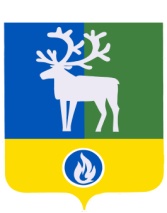 БЕЛОЯРСКИЙ РАЙОНХАНТЫ-МАНСИЙСКИЙ АВТОНОМНЫЙ ОКРУГ – ЮГРААДМИНИСТРАЦИЯ БЕЛОЯРСКОГО РАЙОНАКОМИТЕТ ПО ФИНАНСАМ И НАЛОГОВОЙ ПОЛИТИКЕ АДМИНИСТРАЦИИ БЕЛОЯРСКОГО РАЙОНАРАСПОРЯЖЕНИЕот 1 ноября 2021 года                                                                                                       № 44 - рОб утверждении перечня налоговых расходов сельского поселения Верхнеказымский на 1 января 2022 годаВ соответствии с пунктом 1 статьи 174.3 Бюджетного кодекса Российской Федерации, соглашением о передаче администрациями городского и сельских поселений Белоярского района осуществления части полномочий по решению вопросов местного значения администрации Белоярского района от 10 ноября 2019 года пунктом, пунктом     5 постановления администрации Белоярского района от 23 июня 2020 года № 550 «Об утверждении Порядка формирования перечня налоговых расходов Белоярского района и поселений в границах Белоярского района»:1. Утвердить прилагаемый перечень налоговых расходов сельского поселения Верхнеказымский  на 1 января 2022 года (далее — Перечень).2. Разместить Перечень на официальном сайте органов местного самоуправления сельского поселения Верхнеказымский в информационно-телекоммуникационной сети «Интернет».3. Контроль за выполнением распоряжения возложить на заместителя председателя Комитета по финансам и налоговой политике администрации Белоярского района по доходам Азанову Т.М.Заместитель главы Белоярского района,председатель Комитета по финансам и налоговой политике администрации Белоярского района 			    						     И.Ю. Гисс